Publicado en españa el 18/06/2015 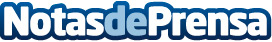 Offemily incorpora tiendas muti-marca de moda infantil a su plataforma multi-canalEl marketplace vertical Offemily.com, referencia de la moda infantil con colecciones de temporada ofrece su canal para ampliar la experiencia de usuario e incrementar el valor al pequeño comercio especializado.Datos de contacto:Sandra C.Nota de prensa publicada en: https://www.notasdeprensa.es/offemily-incorpora-tiendas-muti-marca-de-moda Categorias: Moda Emprendedores E-Commerce Consumo Ocio para niños http://www.notasdeprensa.es